22.04.20Изучить материалы книги «Формирование представлений о здоровом образе жизни у дошкольников» (скрины см. ниже)В тетрадь выписать основные формы работы с детьми по формированию представлений о здоровом образе жизни (беседа, чтение художественной литературы …)Пользуясь программой «От рождения до школы» (образовательная область «Физическое развитие» раздел «Формирование начальных представлений о здоровом образе жизни») составить таблицу:Формирование представлений о здоровом образе жизниЗадание выполнить к 24.04.20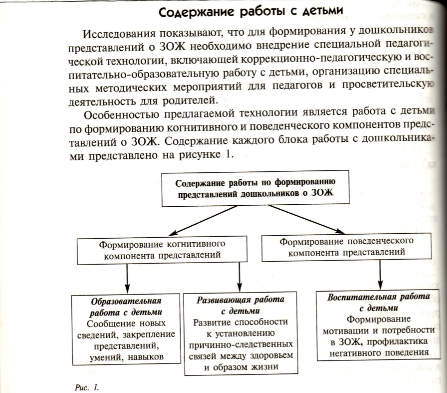 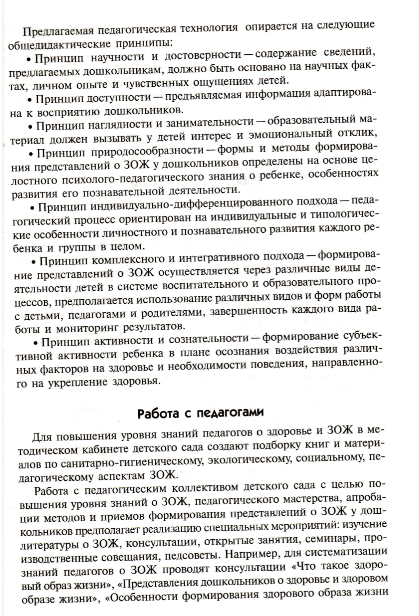 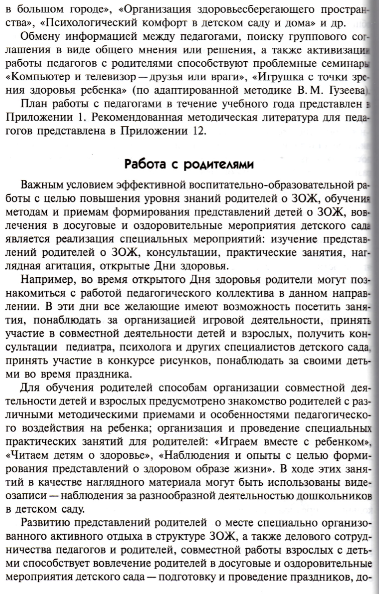 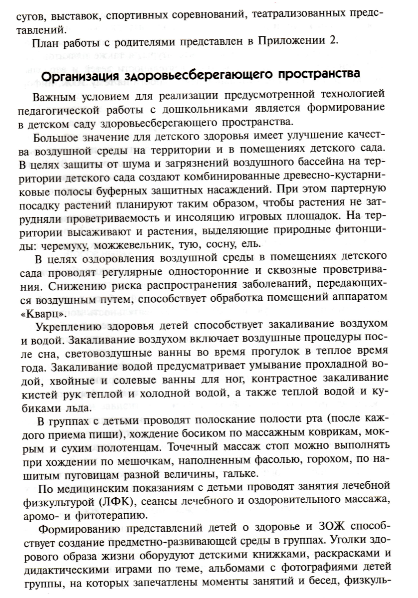 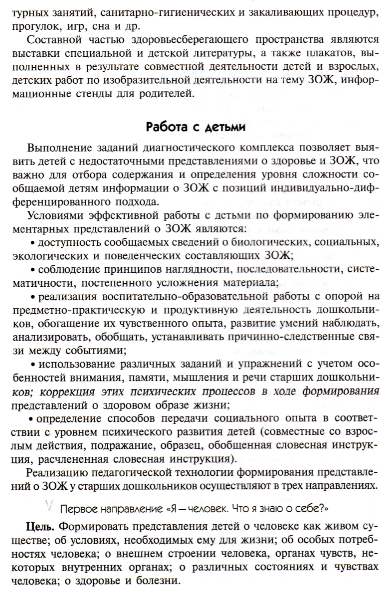 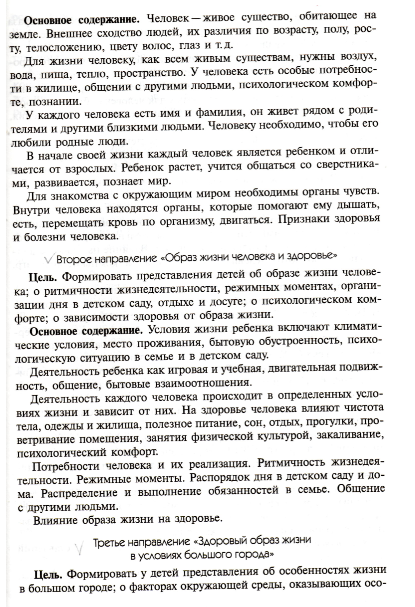 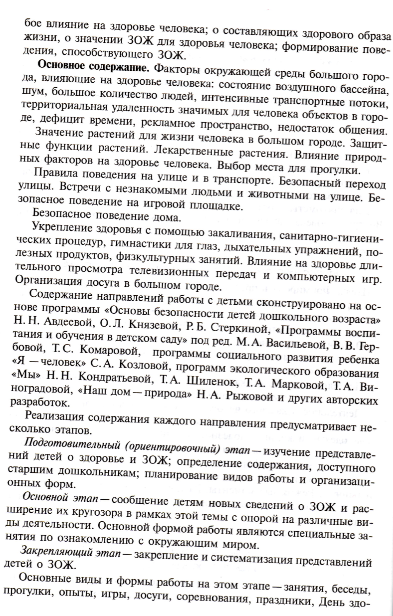 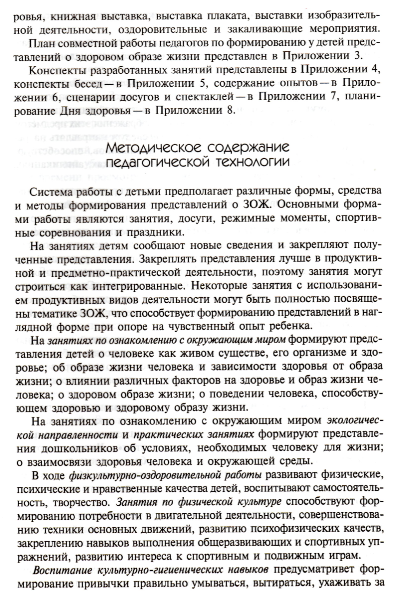 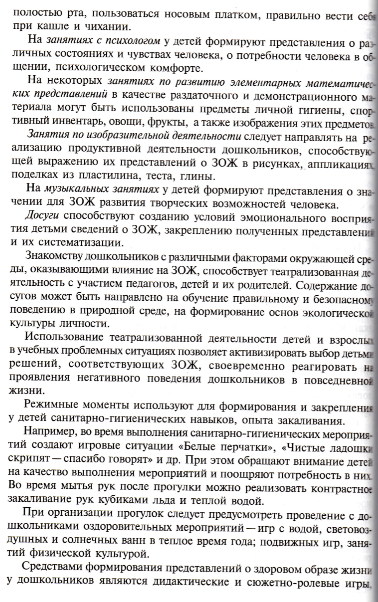 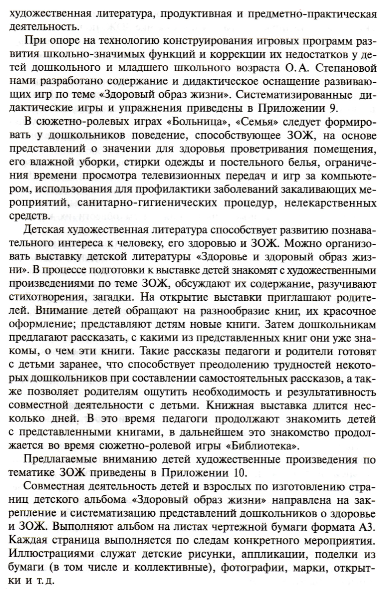 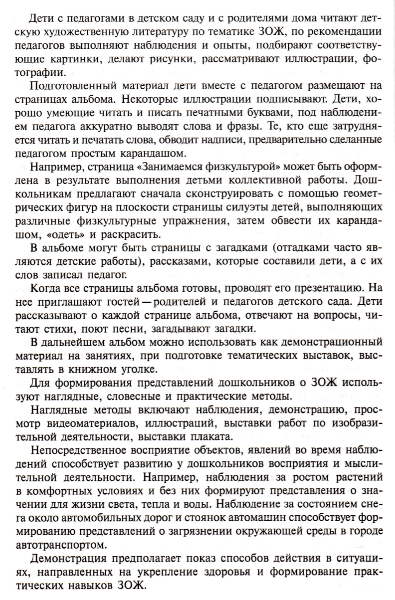 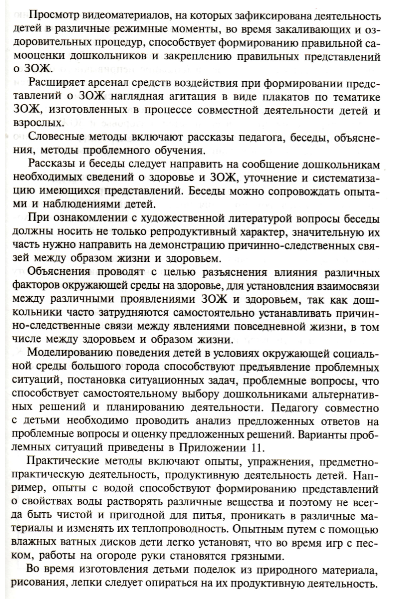 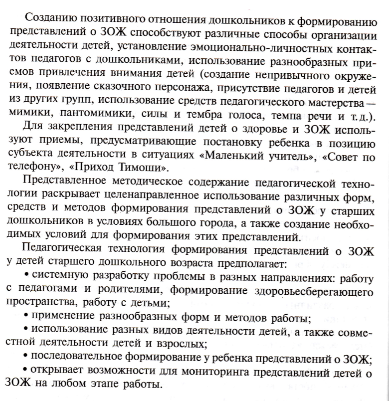 Возрастная группаНаправленияНаправленияНаправленияВозрастная группа«Я – человек. Что я знаю о себе?»«Образ жизни человека и здоровье»«Здоровый образ жизни в условиях большого города»I младшаяII младшаясредняястаршаяподготовительная